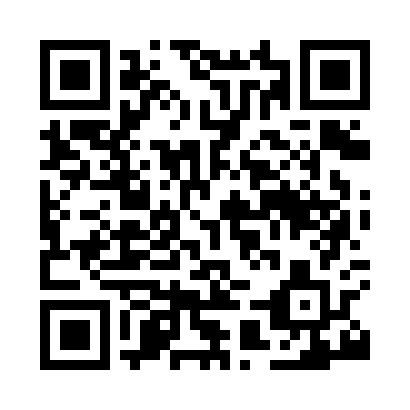 Prayer times for Arford, Hampshire, UKWed 1 May 2024 - Fri 31 May 2024High Latitude Method: Angle Based RulePrayer Calculation Method: Islamic Society of North AmericaAsar Calculation Method: HanafiPrayer times provided by https://www.salahtimes.comDateDayFajrSunriseDhuhrAsrMaghribIsha1Wed3:415:361:006:078:2610:212Thu3:385:341:006:088:2810:243Fri3:355:321:006:098:2910:274Sat3:325:301:006:108:3110:295Sun3:305:281:006:118:3210:326Mon3:275:271:006:128:3410:357Tue3:245:251:006:138:3610:378Wed3:215:231:006:148:3710:409Thu3:185:221:006:158:3910:4310Fri3:155:201:006:168:4010:4611Sat3:135:181:006:178:4210:4812Sun3:105:171:006:188:4310:5113Mon3:085:151:006:188:4510:5214Tue3:075:141:006:198:4610:5315Wed3:065:121:006:208:4810:5416Thu3:055:111:006:218:4910:5517Fri3:055:101:006:228:5110:5518Sat3:045:081:006:238:5210:5619Sun3:035:071:006:248:5310:5720Mon3:035:061:006:248:5510:5721Tue3:025:041:006:258:5610:5822Wed3:025:031:006:268:5710:5923Thu3:015:021:006:278:5911:0024Fri3:015:011:006:289:0011:0025Sat3:005:001:006:289:0111:0126Sun3:004:591:006:299:0311:0227Mon2:594:581:016:309:0411:0228Tue2:594:571:016:309:0511:0329Wed2:584:561:016:319:0611:0430Thu2:584:551:016:329:0711:0431Fri2:584:541:016:329:0811:05